Governo do Estado de São Paulo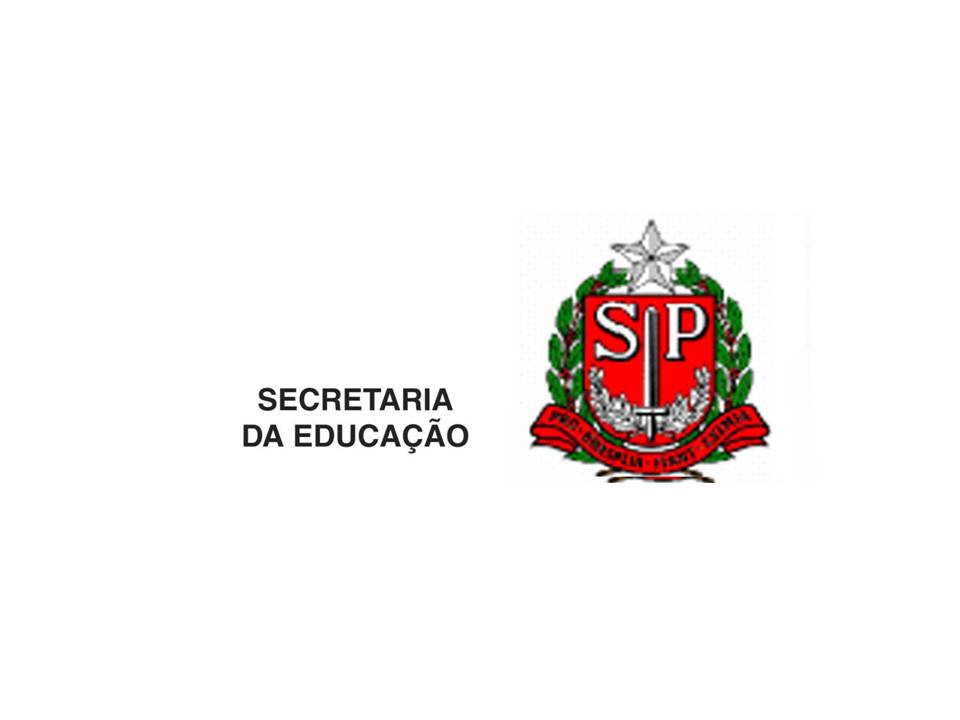 Secretaria de Estado da EducaçãoDiretoria de Ensino – Região de PiracicabaNúcleo Pedagógico Orientação Técnica – 08.05.2019                               Encontro Formativo de Professores Coordenadores: Acompanhamento Pedagógico                            Objetivo Geral: Retomar as formações para o aprimoramento da prática do professor coordenador no acompanhamento do processo de ensino-aprendizagem (ação do MMR).Objetivos Específicos:Estudar práticas de acompanhamento que acontecem nas escolas;Estudar sobre o acompanhamento pedagógico e entender os objetivos sob a perspectiva do professor coordenador pedagógico;Embasar teoricamente a observação de sala de aula para fortalecer a atividade;Apresentar práticas que podem ser adotadas no Conselho de Classe e Série/Termo;Entender os usos do acompanhamento de resultados de avaliações externas e internas;Embasar teoricamente o trabalho com contextualização;Subsidiar o trabalho das escolas (constantes no plano do MMR) sobre contextualização: perspectivas e possibilidades de trabalho com enunciados (leitura e produção).Conteúdos: Acompanhamento em sala de aula:Observação de sala de aula (Protocolo de Observação – Plataforma Foco Aprendizagem);Intervenções Pedagógicas / Orientações ao professor durante o ano letivo;Acompanhamento dos resultados das avaliações externas (AAPs);Acompanhamento das avaliações internas;Acompanhamento do Conselho de Classe/ Série (rendimento geral).Contextualização – embasamento teórico e aplicação.Estratégias de trabalho com enunciados de avaliações (internas e externas).Desenvolvimento: (MANHÃ)Boas vindas e apresentação dos participantes.MOMENTO 1: Observação de Sala de Aula (ppt)ATIVIDADE a: Retomada da Leitura prévia sugerida “Documento Orientador CGEB Observação de Sala de Aula”.ATIVIDADE b: Embasamento teórico focado no quesito “feedback” (capítulo 4) de Pedro Reis, 2011.ATIVIDADE c: Reúnam-se em grupos de até 6 pessoas e analisem os procedimentos adotados pela professora coordenadora da História em Quadrinhos, sob os aspectos seguintes aspectos:	1) O feedback foi eficaz? 2) Houve feedback confirmativo? Exemplifique com trechos da HQ.3) Houve feedback corretivo? Exemplifique com trechos da HQ.4) Houve feedback construtivo? Exemplifique com trechos da HQ.SocializaçãoMOMENTO 2: Orientação Pedagógica realizada ao longo do ano letivo. (ppt)MOMENTO 3: Conselho de Classe Série e Termo (ppt)ATIVIDADE d: Boas Práticas - Acompanhamento aluno a aluno: Fabiana A. Stenico – E.E. Helio Nehring.(TARDE)MOMENTO 5: Acompanhamentos de resultados AAP/ Avaliações Externas (ppt)MOMENTO 6:  Avaliações Internas (ppt)MOMENTO 7: Contextualização (ppt)ATIVIDADE e: Discuta com seu grupo: Os professores na escola em que você atua, trabalham de forma contextualizada? Em que momentos? Como? MOMENTO 8: Embasamento teórico:O que é contextualização?Contextualização em diferentes áreas/ componentes curriculares;Análise de enunciados (avaliações internas e externas) com questões contextualizadas;MOMENTO 9: Leitura de Enunciado – Metodologia (ppt).MOMENTO 10: CONCLUSÕES (ppt)Observação:Plano de Trabalho do Professor Coordenador: Encaminhar o Plano de Trabalho, até 15/05/19, para: nucleopedagogicopiracicaba@gmail.com especificando no assunto: “Plano de Trabalho – ESCOLA X”.Referências:BRASIL. Parâmetros Curriculares Nacionais do Ensino Médio. Brasília; MEC; SEMTEC, 1999._____. Base Nacional Comum Curricular. Brasília; MEC; INEP, 2018. Disponível em http://portal.mec.gov.br/index.php?option=com_docman&view=download&alias=79601-anexo-texto-bncc-reexportado-pdf-2&category_slug=dezembro-2017-pdf&Itemid=30192. Acesso em 20 abr.2019.REIS, P. Observação de aulas e avaliação do desempenho docente. Ministério da Educação – Conselho Científico para Avaliação de Professores, Lisboa, 2011.SÃO PAULO (Estado) Secretaria da Educação. Documento Orientador: Observação de Sala de Aula; Coordenadoria de Gestão da Educação Básica – CGEB. São Paulo, 2016.Secretaria Escolar Digital. Plataforma Foco AprendizagemWARTHA, E.J.; LOPES, E. BEJARANO, N. R. R. Cotidiano e Contextualização no Ensino de Química. Química Nova na escola. Vol. 35, n. 2, p. 84-91, MAIO 2013. Disponível em http://qnesc.sbq.org.br/online/qnesc35_2/04-CCD-151-12.pdf. Acesso em 30 de abril 2019.https://deguarulhosnorte.educacao.sp.gov.br/degnonpe/, acesso 15/04/2019 